Publicado en Madrid el 16/08/2021 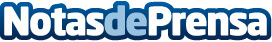 Los stoppers, una técnica de marketing directo como un imán, según TusIdeasLas tecnologías arrasan con el mundo publicitario, pero las campañas digitales no siempre pueden llegar a las expectativas de las empresas. Los stoppers puede ser esa estrategia eficaz que algunas empresas se saltan o desconocen y no explotan lo suficienteDatos de contacto:TusIdeas915 227 148Nota de prensa publicada en: https://www.notasdeprensa.es/los-stoppers-una-tecnica-de-marketing-directo Categorias: Nacional Marketing http://www.notasdeprensa.es